                                                   АДМИНИСТРАЦИЯ ВАРНЕНСКОГОМУНИЦИПАЛЬНОГО РАЙОНАМУНИЦИПАЛЬНОЕ КАЗЕННОЕ  УЧРЕЖДЕНИЕ «ЦЕНТР ПОМОЩИ ДЕТЯМ, ОСТАВШИМСЯ БЕЗ ПОПЕЧЕНИЯ РОДИТЕЛЕЙ» ВАРНЕНСКОГО МУНИЦИПАЛЬНОГО РАЙОНА ЧЕЛЯБИНСКОЙ ОБЛАСТИ457212 Челябинская область , Варненский район, п. Новый Урал,  пер. Школьный, 4,   тел.:  8-351-42-2-85-00,2-84-99(факс)    E – mail: varnadom@mail.ru                               Отчет о работе учреждения в 2020 -2021 уч.г           В соответствие с Постановлением правительства № 481 от 24.05.2014г. в учреждении работают 3 отделения: Стационарное, которое осуществляет прием и временное содержание детей, помещенных в организацию;Сопровождения замещающих семей;Постинтернатного сопровождения.Работа учреждения проводится согласно «Плана организационно-педагогической работы», который включает в себя задачи:Продолжить работу по воспитанию семьянина в условиях Центра, создать условия для освоения воспитанниками социального опыта, норм и правил общественного поведения.  Защита прав и законных интересов воспитанников и лиц из числа детей достигших совершеннолетия (постинтернатное сопровождение);Обеспечение консультативной, диагностической, коррекционно - развивающей, реабилитационной и информационно-просветительской, социальной и правовой  поддержки воспитанникам, выпускникам, кровным родителям, замещающим семьям;Развитие ключевых жизненно-важных компетенций воспитанников, нравственных норм, семейных ценностей, развивать чувство родства, ответственности, подготовка детей к самостоятельной жизни;Создание условий для раскрытия творческих способностей, формирование трудовых, культурно-гигиенических навыков, развитие навыков самообслуживания;Сохранение и укрепление здоровья и физического развития детей, оказание медицинской помощи, профилактика вредных привычек;Воспитание гражданской ответственности, патриотизма, уважение к истории, культуре своей страны, хранение народных  и семейных традиций;Воспитывать навыки безопасного поведения детей в ситуациях, несущих реальную или потенциальную угрозу их жизни и здоровью;Профилактика вторичного сиротства. План предусматривает совместную работу специалистов учреждения. специалистов ОМВД России по Варненскому району, общественных организаций, МОУ  СОШ п. Новый Урал, Дома культуры п. Новый Урал, ЦРБ Варненского района, а также наше учреждение сотрудничает с НКО:Некоммерческая организация Варненского муниципального района Челябинской области «Центр патриотического воспитания и поддержки гражданских инициатив «ЗАРЯ». Челябинский региональный благотворительный фонд «Мост».Благотворительный фонд «Металлург».Местная православная религиозная организация Прихода храма Рождества пресвятой Богородицы с. Варна. В «Центре помощи детям»  в настоящее время  проживает  15  воспитанников 5 студентов обучаются в профессиональных учебных заведениях Челябинской области. Основной состав  воспитанников - это дети младшего, среднего и старшего школьного возраста. За отчётный период детский сад посещали  4 воспитанников, в Троицкой коррекционной школе обучалось 5  воспитанников, 2 из них закончили обучение и поступили в учебные заведения г. Челябинска, г. Троицка. В МОУ СОШ п. Новый Урал  обучаются –10 воспитанников.    В Центре помощи детям созданы все  условия для развития и воспитания детей. С выпускниками Центра до их совершеннолетия ведется сопроводительная работа. Педагог – психолог и социальный педагог постоянно поддерживают связь  с кураторами и социальными педагогами образовательных учреждений, делают запросы в образовательные учреждения о предоставлении информации по посещаемости и успеваемости студентов. Ведется консультирование выпускников по интересующим их вопросам.    В период с 1 сентября 2020 года по 1 сентября 2021 года, в Центр помощи детям было помещено  23 ребенка, выбыло из организации  22 ребенка: 11 под опеку, 11 возвращены родителям. За лето 2021 года были оздоровлены 17 воспитанников.        За период с 2020-2021 учебный год в «Центре»  работало  16  педагогических сотрудников, включая директора и зам. директора .        Из 16  педагогов 6 воспитателей,  2  педагога дополнительного  образования,  3 педагога – психолога, 4  социальных педагога, инструктор по труду.                                                                             В Центре помощи детям реализуются воспитательные программы и программы дополнительного образования. Основной программой работы является программа  «Отечество славлю, которое есть…».    Все программы, составленные педагогами тесно перекликаются с воспитательной  программой Центра помощи детям «Отечество славлю, которое есть ….» и в каждой программе имеется: гражданско – патриотическое и нравственное воспитание, которое направлено на формирование: добросовестного отношения к учёбе;воспитание и развитие потребности в здоровом образе жизни;уважение к традициям страны, родного края, своего дома;воспитание трудолюбия, бережливости, способности к преодолению трудностей и т.д.              Для реализации своих программ в своей работе  воспитатели используют  современные формы воспитательных часов с воспитанниками.         Современные формы и методы воспитания – это способ взаимодействия воспитателя и воспитанников, в процессе которых происходят изменения в уровне развития  качеств личности воспитанников.               Педагогический коллектив много внимания уделяет  развитию познавательного интереса, росту кругозора воспитанников, продолжает работу по совершенствованию воспитательного и образовательного процессов, повышения качества воспитанности детей, коррекционной и развивающей направленности воспитания: учитывает  индивидуальные интересы и возможности каждого ребёнка.    Непросто построить воспитательную работу в Центре  и качество ее зависит от  профессионализма  педагога.   Все  педагоги  и специалисты, работающие  с детьми,  в течение года работали  над повышением самообразования: 11 специалистов прошли курсы повышения квалификации, изучали новинки педагогической литературы, использовали при работе новые современные формы проведения воспитательных часов.        Всем  педагогам в течение года оказывалась  методическая помощь по разным направлениям работы.             С вновь прибывшими специалистами проводилась работа по плану: консультации, семинары,  собеседования по самообразованию. С педагогами  проводились методические семинары, круглые столы, обобщение опыта работы   на разные темы.      В  подготовке семинаров  и круглых столах  принимали   активное участие  все специалисты Центра.  Данный материал оформлен в папках «Методические семинары и круглые столы», находящийся в кабинете зам. директора.         В Центре помощи детям создана система воспитательной работы. Для её эффективности учитываются возрастные и индивидуальные особенности ребёнка. Воспитанники Центра проживают в 2-х разновозрастных семьях. При комплектовании семьи учитывались родственные связи детей. Условия проживания детей приближены к домашним.                    В течение года   воспитатели продолжали  проводить индивидуальную работу с воспитанниками, которая планировалась и реализовывалась  с учётом возраста и проблемами каждого из воспитанников.            Педагогический коллектив много внимания уделял   развитию познавательного интереса, повышению качества воспитанности детей, развитию   патриотизма, нравственности, самостоятельности.Индивидуальная работа планировалась и проводилась по 7 направлениям: личностное развитие; здоровый образ жизни; основы социализации и общения; семейное, нравственно – эстетическое,  трудовое и патриотическое воспитание.      По каждому направлению педагоги проводили  работу с детьми   1 раз  в неделю, учитывая при этом разновозрастные особенности детей. При индивидуальной работе с детьми воспитатели использовали  разные формы работы в зависимости от возраста детей (младший, средний и старший): беседа – диалог, разговор за круглым столом, практические занятия, обсуждение, мозговой штурм, экскурсии, проигрывание ситуаций, сюжетно – ролевые игры, чтение и обсуждение притч,  литературных произведений разных писателей, разговор за семейным столом, мини-сочинение и т.д., подбирали  темы и проводили  занятия. Проводимая индивидуальная работа с детьми по всем  направлениям была направлена на подготовку выпускников Центра и лиц, оставшихся без попечения родителей к самостоятельной жизни. Воспитатели постоянно обращались к новым педагогическим технологиям, применяли при проведении воспитательных часов ИКТ.    Многие мероприятия проводили как КТД.  В течение года были проведены экскурсии: ФАП п. Новый Урал, ДК п. Новый Урал, библиотеку и т.д. В течение года ребята встречались с представителями ОМВД (с целью профилактики правонарушений).    Краткое содержание проведённых и посещённых мероприятий  с фотографиями помещалось   на сайте Центра.   Ребята принимали участие в различных конкурсах : - конкурс « Карантикулы» , 2 место; - конкурс « Город детства», призеры;  -  конкурс «Новогодняя игрушка для Деда Мороза»; - участие во Всероссийском конкурсе, номинация «Андрюша - 2020».      В течение учебного года планировалась и проводилась индивидуальная работа в семьях по привитию навыков учебной деятельности, которая дала следующие результаты: закончили учебный год в МОУ СОШ  п. Новый Урал  на «4»  один воспитанник, с 4 тройками - 2 воспитанника, в коррекционной школе - интернат г. Троицка закончил на «4» и «5» один воспитанник. Остальные дети закончили учебный год на «4» и «3».       Вся культурно - досуговая работа спланирована в Центре помощи детям  так, чтобы осуществлялся непрерывный воспитательный процесс и включал в себя такие виды досуговой деятельности, как:- работа на огороде (прополка, полив);- субботники на  территории Центра;- текущий ремонт в семьях (помощь воспитателям);- поход в лес за ягодами;- подвижные игры на стадионе, игровой площадке Центра: эстафеты, весёлые старты и т.д.;- купание в бассейне;- катание на роликах, скейтах;- занятия по интересам (просмотр мультфильмов, настольные игры, чтение художественной литературы, просмотр познавательных телепередач и т.д.);- занятия с педагогом - психологом; - занятие с соц. педагогом;- участие в мероприятиях  развлекательного и спортивно - оздоровительного характера, запланированные  воспитателями на период каникул;- оздоровление в лагере, санатории.     С целью обучения воспитанников ведению домашнего хозяйства и формированию бытовых навыков в Центре помощи детям  в выходные  дни под руководством воспитателей дети осваивают технологии  приготовления различных блюд.        Работа в кружках, спортивных секциях  способствует индивидуализации личности, т.к. индивидуализация – это открытие и утверждение своего «Я», выявление особенностей, склонностей и возможностей растущего человека. В учреждении воспитанники получают дополнительное образование по следующим направлениям:«ИЗОдеятельность и прикладное искусство»«Шаг в мир информатики». Также ребята посещают  кружок инструктора по труду « Умелые ручки», где проявляют свое мастерство в работе с фетром, бисером, природным материалом, учатся работать со швейной машиной и постигают искусство вязания. При МОУ СОШ п. Новый Урал ребята посещали спортивные секции по волейболу, баскетболу, лыжам. А в  ДК п. Новый Урал кружок «Игрушка» - любимый  детьми  младшего и среднего возраста.       В течение года каждый воспитанник занимался любимым делом, приобретал необходимые специальные навыки по декоративно-прикладному искусству, по работе с  компьютером, в спортивных секциях футбола, волейбола, лыж.       В Центре также ребята по семьям принимали участие в конкурсе стенгазет и рисунков таких как: «Приключение у  Новогодней елки!», «Мы против курения», «Вместе – дружная семья», «Мы за здоровый образ жизни!», «Скажем наркотикам - нет!», к 9 мая, «Стоп мат».      В Центре были  организованы  и проведены разные КТД, на которых ребята совместно с сотрудниками  раскрывали  и показывали  свои творческие способности это: Новогодний праздник, Рождество Христово, Международный женский день 8 Марта, А ну-ка, мальчики, митинг посвящённый 76 – ой годовщине  «Дня Победы» и т.д.       В августе месяце в семьях проходил косметический ремонт, где активное участие приняли ребята старшего школьного возраста. Старшие воспитанники под руководством своих воспитателей постирали из семей паласы, дорожки, побелили спальные комнаты, просушили постельное белье.       Ежегодно в Центре помощи детям проводится работа по благоустройству  территории Центра. В этом году на территории Центра были установлены 2 теплицы. Каждая семья выращивала рассаду цветов, помидоров, перца, баклажан.  Весной была высажена рассада цветов в цветник на территории Центра, и он был цветущим всё лето. А помидоры, перец, баклажаны были высажены по своим огородам. Кроме этого на огородах каждой семьи были посажены: огурцы, свёкла, морковь, редис и т.д. В течение всего летнего периода воспитанники ухаживали за своими огородами: поливали, пололи, прореживали морковь, пасынковали помидоры. За лето ребята  на своих огородах собрали богатый  урожай: помидоров, перца, баклажан  и отдавали их на засолку и для приготовления салатов  в столовую. Кроме этого они к концу лета ели со своих грядок: морковь, огурцы,  помидоры.В соответствии с п. «ч» ст. 51 Постановления Правительства РФ от 24 мая 2014 г. N 481 "О деятельности организаций для детей-сирот и детей, оставшихся без попечения родителей, и об устройстве в них детей, оставшихся без попечения родителей" в  ЦПД Варненского района организована деятельность по оказанию консультативной, психологической, педагогической, юридической, социальной помощи лицам, принявшим под опеку ребёнка специалистами отделения  сопровождения: педагогами –психологами , социальными педагогами. Деятельность регламентируется  Положением об Отделении сопровождения замещающих семей. Оказание консультативной, психологической, педагогической, помощи лицам, принявшим под опеку ребёнка сопровождение осуществляется согласно договора.  За 2020- 2021 учебный  год заключено 16 договоров на сопровождение замещающих семей в соответствии с Направлением ООиП УСЗН администрации Варненского муниципального района.  Прекращен – 1договор, в связи с определением ребенка в ЦПД по состоянию здоровья опекуна.Всего на сопровождении состоит 75 замещающих семей, в которых воспитывается  109 детей. На сопровождении 17 замещающих семей, воспитывающих детей с ограниченными возможностями здоровья (далее ОВЗ). Замещающим родителям, воспитывающим детей с ОВЗ специалисты предоставляют индивидуальные рекомендации и консультирование по особенностям воспитания и обучения детей как лично, так и через социальные сети и мессенджеры. В отчетный период в соответствии с планом работы специалистами отделения сопровождения было проведено 69 выездов в замещающие семьи в населенные пункты Варненского муниципального района в семьи, с целью включения семьи в систему сопровождения, а также в семьи, состоящие на критическом уровне сопровождения,  в учебные заведения  для проведения тренинговых занятий. Во время выездов специалисты проводят консультирование членов замещающих семей и диагностирование опекаемых детей и опекунов, по итогам предоставляются рекомендации и методические материалы, организована работа с администрацией и педагогическими работниками образовательных организаций, в которых обучаются дети.Во втором квартале 2021 года организованы тренинги с замещающими семьями на экстренном и критическом уровне  с использованием трансформационной психологической  игры для системной семейной терапии «Хрущевка».В отчетный период проведены тренинги:В учебных заведениях (МОУ СОШ с. Николаевка, МОУ СОШ №1 с. Варны, МОУ СОШ №2 с. Варны, МОУ гимназии им. К.Орфа с. Варны, Варненском филиале  КМТ) Тренинг для подростков «Трудная жизненная ситуация. Пути выхода»В учебных заведениях (МОУ СОШ №2,  МОУ МСОШ №1 с. Варны, МОУ СОШ п. Краный Октябрь) «Постановка положительных жизненных целей» - тренинг с элементами притчетерапии.Проводилась индивидуальная тренинговая работа с семьями на экстренном и критическом уровне согласно индивидуального плана: «Дом моей мечты», «Формула семьи», мотивационные занятия «Моя семья!» тренинг для родителей «30 шагов навстречу подростку», «Особенности развития и воспитания наших детей», «Психологическое пространство замещающей семьи», «Тяжелая жизненная ситуация. Пути выхода» (семейный тренинг), Сказкотерапевтическое занятие «Ёжики», «Психологическое пространство замещающей семьи», «Особенности развития и воспитания наших детей», «Мой род, семья и наши ценности».В рамках сопровождения за 2020-2021 учебный год  предоставлено 398 консультации родителям, из них 151  лично, 247 по телефону.  Со студентами, обучающимися за пределами Варненского района, проводится дистанционная работа: диагностирование, анкетирование через социальные сети и мессенджеры. Студентам направляются информационные буклеты, информация по основным акциям и мероприятиям профилактического характера. В учебные заведения направляются запросы об успеваемости и характеризующем материале на студента.Подготовлены материалы для ООиП УСЗН, КДН и ЗП Администрации Варненского района.Замещающим родителям были предоставлены дистанционные консультации посредством  социальных сетей ВКонтакте, Одноклассники, мессенджеров  Ватсап, Вайбер- «10 рекомендаций родителям, советы психолога»,  «Почему нужно выполнять свои обещания», «Как правильно реагировать на детские эмоции», «Как все усваивать студенту», «Что должны знать родители о суицидальном контенте», «Слово не воробей. Или как родители формируют вредные установки у своих детей», «Трудный возраст. 10 признаков того, что у Вашего ребенка серьезные проблемы», «Правила жизни с подростком», «Информация для родителей  об участии несовершеннолетних в массовых протестных публичных мероприятиях», «Самомотивация по достижению поставленных жизненных целей», «Как не попасть под дурное влияние». В рамках акции «За ЗОЖ» по профилактическим мероприятиям в связи с распространением новой короновирусной инфекции и профилактике хронических заболеваний и укреплению иммунитета; «Как пережить жару без вреда для здоровья». Серия рекомендаций родителям по профилактике суицида среди подростков.  «Как защитить ребенка от падения из окна». «Всё, что нужно знать про безопасную перевозку ребенка в автомобиле». «О мерах по профилактике безнадзорности и правонарушений несовершеннолетних», Памятка «10 правил по безопасному летнему отдыху детей», Памятка для родителей и детей «Правила поведения на каникулах», «Как летом выстроить отношения детей с гаджетами», «Пожарная безопасность летом», «Почему ребенок хуже всего ведет себя с мамой».           На учете  в отделении постинтернатного сопровождения на 01.09.2020 г. состояло – 13 выпускников  Центра помощи,  в возрасте от 18 до 23 лет. В течение 2020 – 2021 учебного года   23-хлетия достигли  3 человека . В течение отчетного периода прибыли на сопровождение 6 человек.           На 31.08.2021 г. на сопровождении состоит 16 человек в возрасте от 18 до 23 лет. Договора о постинтернатном сопровождении заключены со всеми выпускниками.  За отчетный период поступило 220 обращений от выпускников Центра, состоящих на учете в отделении постинтернатного сопровождения. Из них:- 9 обращений по содействию в реализации жилищных прав; - 46 обращений о восстановлении  и оформлении документов, 15 документов оформлено;- 29  обращений по юридическим вопросам;- 15 обращений об оказании помощи в получении образования;- 6 обращений об оказании помощи в оформлении пособий по безработице;- 21 обращение об оформлении  пособий, пенсий по инвалидности и по потере кормильца;- 10 обращений по оформлению субсидий, льгот;- 5 обращений о получении материальной помощи;- 8 обращений о налогооблажении;- 50 обращений по оплате услуг ЖКХ;- 5 обращений о прохождении медицинской комиссии;- 12 обращений по бытовым вопросам;- 2 обращения об оказания помощи в трудоустройстве;- 2 обращения об устройстве ребенка в детский сад.    В настоящий момент жилые помещения по договорам специализированного найма имеют 3 выпускника Центра, долгов за услуги ЖКХ  нет. 	7 человек обучаются в средне - специальных учебных заведениях, 2 человека в высших учебных заведениях, 6 человек трудоустроены.	За отчетный период  обследованы условия жизни выпускников, составлено 20 актов.  Направлялись  запросы в учебные заведения, коммунальные службы, Центр занятости населения, УСЗН, УИИ,  в количестве 35 шт.	В соцсетях в Контакте в группе «Центр – Помощи - Детям-Варненский-Район» проводится индивидуальное общение, решаются возникшие вопросы и проблемы, а также ведутся рубрики «Знай свои права и обязанности», «Справочник», «Готовим дома», «Личная гигиена», «Здоровый образ жизни», «Я сам творец своей судьбы»,  «Поздравление с праздниками». В течение года в группе опубликовано 59 публикаций. Разработаны памятки и буклеты: «По профилактике жестокого обращения с детьми», «Правовая грамотность», «СТОП ВИЧ/СПИД», «Безопасный новый год», «Виды правонарушений: преступления и проступки», «Чем грозит участие в несанкционированном 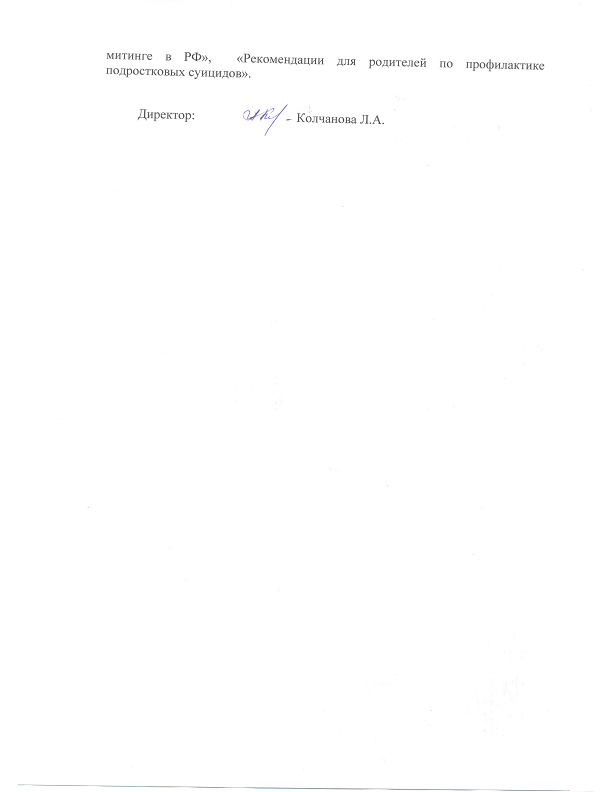 